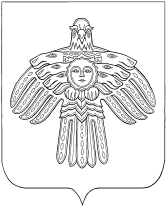 ПОСТАНОВЛЕНИЕ  от  08 декабря 2020 г.								       № 399О принятии решения о проведении капитального ремонта общего имущества в многоквартирных домах № 31 по ул.30 лет Победы, г.Емва, № 69 по ул. 60 лет Октября г.Емва, № 4 по ул.Авиационная, г.Емва, № 1 по ул.Волгоградская, г.Емва, № 14 А по ул.Волгоградская, г.Емва, № 19 по ул.Волгоградская, г.Емва, № 2 по ул.Волгоградская, г.Емва, № 3 по ул.Волгоградская, г.Емва, № 4 по ул.Волгоградская, г.Емва, № 5 по ул.Волгоградская, г.Емва, № 6 по ул.Волгоградская, г.Емва, № 21 по ул. Вымская, г.Емва, № 85 по ул.Дзержинского, г.Емва, № 6 по ул. Киевская, г.Емва, № 8 по ул.Комсомольская, г.Емва, № 1 по ул.Одесская, г.Емва, № 4 по ул.Одесская, г.Емва, № 19 по ул.Октябрьская, г.Емва, № 23 по ул.Пионерская, г.Емва, № 24 по ул.Пионерская, г.Емва, № 25 по ул.Пионерская, г.Емва, № 27 по ул.Пионерская, г.Емва, № 10 по ул.Совхозная, г.Емва, № 18 по ул.Совхозная, г.Емва, № 41 по ул.Совхозная, г.Емва, № 16 по Сосновая, г.Емва, № 22 по ул.Чапаева, г.ЕмваВ целях реализации Региональной программы капитального ремонта общего имущества в многоквартирных домах в Республике Коми на 2015-2044 годы, утверждённой постановлением Правительства Республики Коми от 30.12.2013 № 572, и краткосрочного плана реализации Региональной программы капитального ремонта общего имущества в многоквартирных домах, расположенных на территории Республики Коми, на 2021 год, в соответствии с предложениями по организации проведения капитального ремонта, направленными Некоммерческой организацией Республики Коми «Региональный фонд капитального ремонта многоквартирных домов», руководствуясь требованиями части 6 статьи 189, Жилищного кодекса Российской Федерации, администрация городского поселения «Емва»Постановляет:1. Принять решение о проведении капитального ремонта общего имущества в многоквартирных домах № 31 по ул.30 лет Победы, г.Емва, № 69 по ул. 60 лет Октября г.Емва, № 4 по ул.Авиационная, г.Емва, № 1 по ул.Волгоградская, г.Емва, № 14 А по ул.Волгоградская, г.Емва, № 19 по ул.Волгоградская, г.Емва, № 2 по ул.Волгоградская, г.Емва, № 3 по ул.Волгоградская, г.Емва, № 4 по ул.Волгоградская, г.Емва, № 5 по ул.Волгоградская, г.Емва, № 6 по ул.Волгоградская, г.Емва, № 21 по ул. Вымская, г.Емва, № 85 по ул.Дзержинского, г.Емва, № 6 по ул. Киевская, г.Емва, № 8 по ул.Комсомольская, г.Емва, № 1 по ул.Одесская, г.Емва, № 4 по ул.Одесская, г.Емва, № 19 по ул.Октябрьская, г.Емва, № 23 по ул.Пионерская, г.Емва, № 24 по ул.Пионерская, г.Емва, № 25 по ул.Пионерская, г.Емва, № 27 по ул.Пионерская, г.Емва, № 10 по ул.Совхозная, г.Емва, № 18 по ул.Совхозная, г.Емва, № 41 по ул.Совхозная, г.Емва, № 16 по Сосновая, г.Емва, № 22 по ул.Чапаева, г.Емва2. Утвердить перечень и объем услуг и (или) работ, плановую дату завершения работ, источники финансирования, предельную стоимость работ по капитальному ремонту общего имущества многоквартирного дома, согласно приложению к настоящему постановлению.3. Настоящее постановление вступает в силу со дня его принятия и подлежит официальному опубликованию.4. Контроль исполнения постановления возложить на главного специалиста администрации городского поселения «Емва».Руководитель администрации					                           А.В. КотовПеречень и объем услуг и (или) работ, плановая дата завершения работ, источники финансирования, предельную стоимость работ, по капитальному ремонту общего имущества многоквартирного дома по предложениям регионального оператора Республики Коми* Окончательная стоимость работ определяется после проведения конкурсных процедур по выбору подрядной организации.№п/пАдрес МКДПлановая дата завершения работПеречень и объем услуг и (или) работИсточники финансированияпредельная стоимость работ*,руб.1.г. Емва, ул. 30 лет Победы, д.3131.12.20211.Подготовка проектной (сметной) документации;2.Замена центральной магистрали, стояков, установка общедомового прибора учета в соответствии 261-ФЗСредства собственников помещений МКД (средства фонда капремонта)2 100 148,802.г. Емва, ул. 60 лет Октября, д.6931.12.20211.Подготовка проектной (сметной) документации;2.Ремонт участков стен подвалов и пола, утепление, гидроизоляция стен при необходимости, ремонт отмостки, ремонт и замена дренажной системы, герметизации проходов вводов и выпусков инженерных сетей в наружных стенах, ремонт продухов, подвальных окон, проемов, приямков и наружных дверей.Средства собственников помещений МКД (средства фонда капремонта)273 003,003.г. Емва, ул.Авиационная, д. 431.12.20211.Подготовка проектной (сметной) документации;2.Замена электропроводки в подъездах, замена освещения в подъездах, замена электрических щитков с установкой новых электрических автоматов.Средства собственников помещений МКД (средства фонда капремонта)240 283,204.г. Емва, ул. Волгоградская, д. 131.12.20211.Подготовка проектной (сметной) документации;2.Замена центральной магистрали, стояков, установка общедомового прибора учета в соответствии 261-ФЗ РФ от 23.11.2009г.Средства собственников помещений МКД (средства фонда капремонта)502 880,805.г. Емва, ул. Волгоградская, д.231.12.20211.Подготовка проектной (сметной) документации;2.Замена центральной магистрали водоснабжения, стояков, установка общедомового прибора учета в соответствии 261-ФЗ РФ от 23.11.2009г.Средства собственников помещений МКД (средства фонда капремонта)498 557,606.г. Емва, ул. Волгоградская, д.331.12.20211.Подготовка проектной (сметной) документации;1.2.Ремонт или замена системы канализования и водоотведения, в том числе: ремонт или замена выпусков, сборных трубопроводов, стояков и вытяжек, замена задвижек при их наличии.2.Подготовка проектной (сметной) документации;2.1. Замена центральной магистрали водоснабжения, стояков, установка общедомового прибора учета в соответствии 261-ФЗ РФ от 23.11.2009г.Средства собственников помещений МКД (средства фонда капремонта)500 873,607.г. Емва, ул. Волгоградская, д.431.12.20211.Подготовка проектной (сметной) документации;1.2.Замена центральной магистрали водоснабжения, стояков, установка общедомового прибора учета в соответствии 261-ФЗ РФ от 23.11.2009г.2.Подготовка проектной (сметной) документации;2.1.Ремонт или замена системы канализования и водоотведения, в том числе: ремонт или замена выпусков, сборных трубопроводов, стояков и вытяжек, замена задвижек при их наличии.Средства собственников помещений МКД (средства фонда капремонта)985 380,808.г. Емва, ул. Волгоградская, д.531.12.20211.Подготовка проектной (сметной) документации;2.Ремонт или замена системы канализования и водоотведения, в том числе: ремонт или замена выпусков, сборных трубопроводов, стояков и вытяжек, замена задвижек при их наличии.Средства собственников помещений МКД (средства фонда капремонта)498 248,809.г. Емва, ул. Волгоградская, д.631.12.20211.Подготовка проектной (сметной) документации;2.Ремонт или замена системы канализования и водоотведения, в том числе: ремонт или замена выпусков, сборных трубопроводов, стояков и вытяжек, замена задвижек при их наличии.Средства собственников помещений МКД (средства фонда капремонта)832 370,4010.г. Емва, ул. Волгоградская, д.14а31.12.20211.Подготовка проектной (сметной) документации;2.Замена электропроводки в подъездах, замена освещения в подъездах, замена электрических щитков с установкой новых электрических автоматов.Средства собственников помещений МКД (средства фонда капремонта)234 214,1011.г. Емва, ул. Волгоградская, д.1931.12.20211.Подготовка проектной (сметной) документации;2.Полная замена кровельного материала на оцинкованный профлист, замена деревянных конструкций в соответствии с дефектной ведомостью, ремонт оголовков венканалов, утепление чердачного перекрытия.Средства собственников помещений МКД (средства фонда капремонта)7 058 041,5012.г. Емва, ул. Вымская, д.2131.12.20211.Подготовка проектной (сметной) документации;2.Полная замена кровельного материала на оцинкованный профлист, замена деревянных конструкций в соответствии с дефектной ведомостью, ремонт оголовков венканалов, утепление чердачного перекрытия.Средства собственников помещений МКД (средства фонда капремонта)2 528 003,5413.г. Емва, ул.Дзержинского, д.8531.12.20211.Подготовка проектной (сметной) документации;2.Замена электропроводки в подъездах, замена освещения в подъездах, замена электрических щитков с установкой новых электрических автоматов.Средства собственников помещений МКД (средства фонда капремонта)201 786,5014.г. Емва, ул.Киевская, д.631.12.20211.Подготовка проектной (сметной) документации;2.Ремонт или замена системы канализования и водоотведения, в том числе: ремонт или замена выпусков, сборных трубопроводов, стояков и вытяжек, замена задвижек при их наличии.Средства собственников помещений МКД (средства фонда капремонта)1 829 208,0015.г. Емва, ул.Комсомольская, д.831.12.20211.Подготовка проектной (сметной) документации;2.Полная замена кровельного материала на оцинкованный профлист, замена деревянных конструкций в соответствии с дефектной ведомостью, ремонт оголовков венканалов, утепление чердачного перекрытия.Средства собственников помещений МКД (средства фонда капремонта)3 916 407,3216.г. Емва, ул.Одесская, д.131.12.20211.Подготовка проектной (сметной) документации;2.Ремонт или замена разводящих магистралей и стояков, замена запорной и регулировочной арматуры, перегруппировка или замена отопительных приборов в местах общего пользования, установка общедомового прибора учета тепла (в соответствии 261-ФЗ РФ от 23.11.2009г.Средства собственников помещений МКД (средства фонда капремонта)798 556,8017.г. Емва, ул.Одесская, д.431.12.20211.Подготовка проектной (сметной) документации;2.Ремонт или замена разводящих магистралей и стояков, замена запорной и регулировочной арматуры, перегруппировка или замена отопительных приборов в местах общего пользования, установка общедомового прибора учета тепла (в соответствии 261-ФЗ РФ от 23.11.2009г.Средства собственников помещений МКД (средства фонда капремонта)815 540,8018.г. Емва, ул.Октябрьская, д.1931.12.20211.Подготовка проектной (сметной) документации;2.Ремонт или замена разводящих магистралей и стояков, замена запорной и регулировочной арматуры, перегруппировка или замена отопительных приборов в местах общего пользования, установка общедомового прибора учета тепла (в соответствии 261-ФЗ РФ от 23.11.2009г.Средства собственников помещений МКД (средства фонда капремонта)731 856,0019.г. Емва, ул.Пионерская, д.2331.12.20211.Подготовка проектной (сметной) документации;2.Ремонт или замена разводящих магистралей и стояков, замена запорной и регулировочной арматуры, перегруппировка или замена отопительных приборов в местах общего пользования, установка общедомового прибора учета тепла (в соответствии 261-ФЗ РФ от 23.11.2009г.Средства собственников помещений МКД (средства фонда капремонта)779 411,2020.г. Емва, ул.Пионерская, д.2431.12.20211.Подготовка проектной (сметной) документации;2.Ремонт или замена разводящих магистралей и стояков, замена запорной и регулировочной арматуры, перегруппировка или замена отопительных приборов в местах общего пользования, установка общедомового прибора учета тепла в соответствии 261-ФЗ РФ от 23.11.2009г.Средства собственников помещений МКД (средства фонда капремонта)810 600,0021.г. Емва, ул.Пионерская, д.2531.12.20211.Подготовка проектной (сметной) документации;2.Ремонт или замена разводящих магистралей и стояков, замена запорной и регулировочной арматуры, перегруппировка или замена отопительных приборов в местах общего пользования, установка общедомового прибора учета тепла в соответствии 261-ФЗ РФ от 23.11.2009г.Средства собственников помещений МКД (средства фонда капремонта)1 097 629,6022.г. Емва, ул.Пионерская, д.2731.12.20211.Подготовка проектной (сметной) документации;2.Ремонт или замена разводящих магистралей и стояков, замена запорной и регулировочной арматуры, перегруппировка или замена отопительных приборов в местах общего пользования, установка общедомового прибора учета тепла в соответствии 261-ФЗ РФ от 23.11.2009г.Средства собственников помещений МКД (средства фонда капремонта)1 123 877,6023.г. Емва, ул.Совхозная, д.1031.12.20211.Подготовка проектной (сметной) документации;2.Ремонт или замена разводящих магистралей и стояков, замена запорной и регулировочной арматуры, перегруппировка или замена отопительных приборов в местах общего пользования, установка общедомового прибора учета тепла в соответствии 261-ФЗ РФ от 23.11.2009г.Средства собственников помещений МКД (средства фонда капремонта)2 646 879,2024.г. Емва, ул.Совхозная, д.1831.12.20211.Подготовка проектной (сметной) документации;2.Ремонт или замена разводящих магистралей и стояков, замена запорной и регулировочной арматуры, перегруппировка или замена отопительных приборов в местах общего пользования, установка общедомового прибора учета тепла в соответствии 261-ФЗ РФ от 23.11.2009г.Средства собственников помещений МКД (средства фонда капремонта)1 150 280,0025.г. Емва, ул.Совхозная, д.4131.12.20211.Подготовка проектной (сметной) документации;2.Ремонт или замена разводящих магистралей и стояков, замена запорной и регулировочной арматуры, перегруппировка или замена отопительных приборов в местах общего пользования, установка общедомового прибора учета тепла в соответствии 261-ФЗ РФ от 23.11.2009г.Средства собственников помещений МКД (средства фонда капремонта)971 176,0026.г. Емва, ул.Сосновая, д.1631.12.20211.Подготовка проектной (сметной) документации;2.Ремонт фасада (строительно-монтажные работы)Средства собственников помещений МКД (средства фонда капремонта)1 684 333,3427.г. Емва, ул.Чапаева, д.2231.12.20211.Подготовка проектной (сметной) документации;2.Ремонт фасада (строительно-монтажные работы)Средства собственников помещений МКД (средства фонда капремонта)1 722 721,80